		Accord		Concernant l’adoption de Règlements techniques harmonisés 
de l’ONU applicables aux véhicules à roues et aux équipements 
et pièces susceptibles d’être montés ou utilisés sur les véhicules 
à roues et les conditions de reconnaissance réciproque des homologations délivrées conformément à ces Règlements*(Révision 3, comprenant les amendements entrés en vigueur le 14 septembre 2017)_______________		Additif 136 : Règlement ONU no 137		Révision 1 – Amendement 2Complément 2 à la série 01 d’amendements – Date d’entrée en vigueur : 28 mai 2019		Prescriptions uniformes relatives à l’homologation des voitures particulières en cas de choc avant, l’accent étant mis 
sur les dispositifs de retenueLe présent document est communiqué uniquement à titre d’information. Le texte authentique, juridiquement contraignant, est celui du document ECE/TRANS/WP.29/2018/140.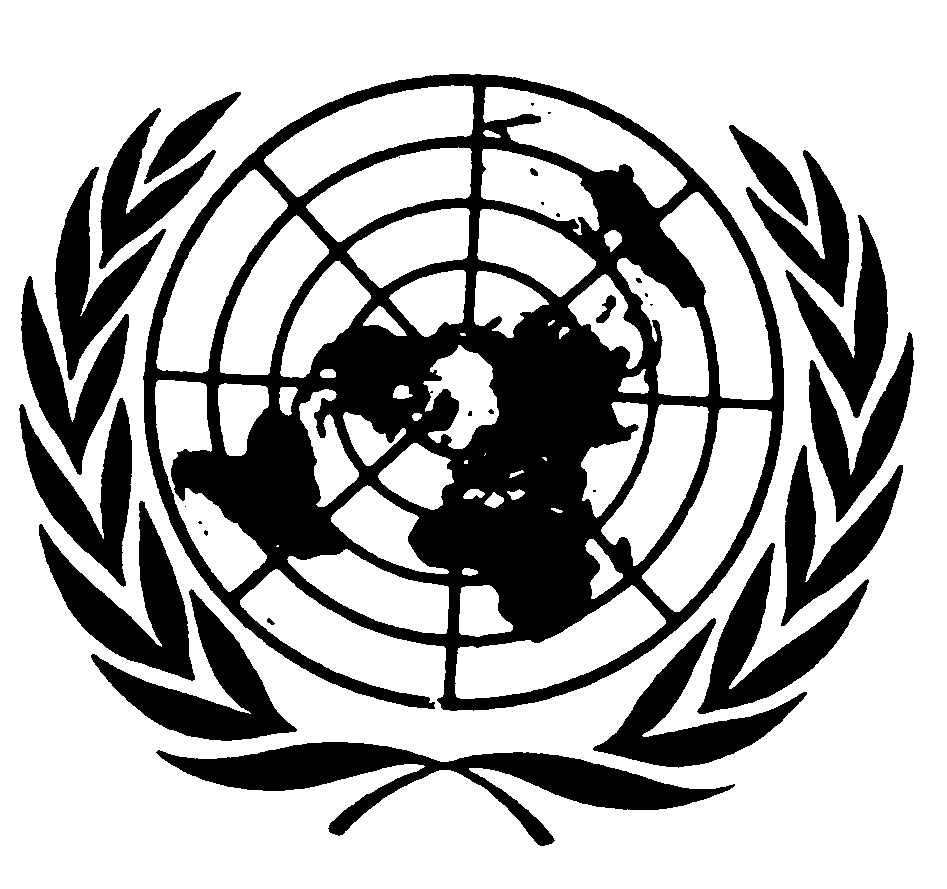 Paragraphes 6.1 et 6.1.1, supprimer.Le paragraphe 6.1.2 devient le paragraphe 6.1 et se lit comme suit :« 6.1	Sur les véhicules munis d’un coussin gonflable destiné à protéger le conducteur et les passagers, la conformité aux prescriptions des paragraphes 8.1.8 à 8.1.9 du Règlement ONU no 16, tel que modifié par la série 08 d’amendements, doit être démontrée à compter du 1er septembre 2020 pour les nouveaux types de véhicules. Avant cette date, les prescriptions pertinentes de la série précédente d’amendements sont applicables. ».Paragraphes 6.2 à 6.2.3, supprimer.Paragraphe 8, lire :		« 8.		Conformité de la productionLes modalités de contrôle de la conformité de la production sont celles définies à l’annexe 1 de l’Accord (E/ECE/TRANS/505/Rev.3), les prescriptions étant les suivantes : ».E/ECE/324/Rev.2/Add.136/Rev.1/Amend.2−E/ECE/TRANS/505/Rev.2/Add.136/Rev.1/Amend.2E/ECE/324/Rev.2/Add.136/Rev.1/Amend.2−E/ECE/TRANS/505/Rev.2/Add.136/Rev.1/Amend.224 juin 2019